MEETING MINUTES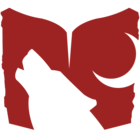 Lakeland Ridge Parent CouncilTuesday Sept 10 6:30pm |  April Childs, ChairWelcome, Agenda &  The Board, Administration and parents were introduced. School Council Executive Elections & Appointment of Minute TakerMr. Huculak explained roles up for election (Chair, Vice Chair, Secretary)Nominations for Chair: April Childs. Motion made; accepted by consensus.Nominations for Vice-Chair: Amy Mitton. Motion made; accepted by consensus.Nominations for Secretary: Kerri Holmes. Motion made; accepted by consensus. Agenda &  Motion to accept September Agenda made by April Childs and seconded by Sherry Staigh with addition of Mental Health Capacity Topic. Approved.The Minutes for May were reviewed; motioned by April Childs and seconded by Kerri Holmes. Approved. ReportsEIPS Board Trustee Welcome new Trustee Jim Seutter. Trustee presented. Refer to the full 2019 September Trustee Report on the school website. Board meetings are always available online. Education Act discussedReminder of new Board Policy 24 – Personal Devices Policy & Administrative Policy 145 – Operational PolicyMet with Minister of EducationSchool Nutrition Program has been announcedSeclusion Rooms – some liberties allowed now under discretion of school and provincial regulations“Public” title removed from some schools so they are all now Districts.  Elk Island may still “brand” as public (e.g. Elk Island Public Schools); legally still Elk Island District SchoolsSherwood Heights looking to be replaced with new building rather than “modernize” while school is in. 121 Summer Projects actionedPredicting more modular at South Point. Some being moved from Mundare. Ardossan Elementary demolition underway, new school is operational Administration Report Mr. Hukulak introduced himself and shared his background and educational beliefsReviewed upgrades and changes to physical building since FebruaryReviewed new school resources including chrome books, spin bikes, teacher resources and tables/chairs for Division 1Shared Goals – Year 2 of School Education PlanStudent Enrollment:Current Enrollment = 792 (up 31 students from 761 last year)Elementary = 491 (down 6 students from 497 last year)Junior High = 301 (up 37 students from 264 last year)Kindergarten = 49Grade 1 = 51Grade 2 = 64Grade 3 = 81Grade 4 = 92 Grade 5 = 72Grade 6 = 82Grade 7 = 120Grade 8 = 99Grade 9 =84StaffingSecretary Position - Mrs. Shrimpton accepted a position at Bev Facey High School.  She spent Monday and Tuesday at Bev Facey this week.  She will be back at Lakeland tomorrow and will be with us for a few more days.  Her last day at Lakeland Ridge will be this Friday, September 13.  We have advertised for her position.  The posting closes tomorrow at noon.  We hope to have someone in place by next week.School Education Plan (Year 2 of 4 Year Plan)    		SCHOOL GOALS: Goal 1: Improve student achievement in literacy Goal 2: Improve student achievement in numeracy Goal 3: Promote and strengthen positive school culture and enhance relationships within             the schoolAccountability Pillar Survey – We are still waiting to receive the full report which will include our PAT results.  I hope to be able to share this with you at our October meeting.Lakeland Ridge North Star DocumentBuilding a Learning CommunityContinue to build a positive learning environment for all members of our Lakeland Ridge School Community – students, staff, parents and community – ‘sense of belonging’Communication is very important.  It is essential to keep everyone informed about what is going on at school.A few new things to start this school year off:We had all teachers called every student in their class before school started to welcome them to their class, and to let them know about our ‘Welcome Back BBQ and Meet the Staff Night’.  Our hope was to make all our kids feel welcome, reduce anxiety for our kids (and parents), while beginning to build positive relationships with families.We sent home a paper copy of the newsletter on the first days of school with all students.  It is also posted on-line.  Purpose of the newsletter was to:Introduce myself to Lakeland Ridge familiesIntroduce new staff and programmingLet parents know how information will be communicated throughout the year.  Teachers will be using ‘Teacher’ pages.  Teachers have been asked to update their information regularly.Encourage parents to visit our website or up to date information and our school calendar which is also on our website for upcoming dates.Recent Upgrades & Changes Since end of JanuaryRemoved ‘half walls’ in fifteen classrooms to maximize space Upgraded wireless presentation system in both the Kona and Mukluk gymsInstalled a new projector in the Kona gymInstalled a new bulb in the Mukluk gymRelocated the score clock to the corner of the Kona gymPurchased 34 new Chromebooks Purchased 3 new Spin bikes for the fitness roomPurchased resources to help support teaching and learningPurchased tables and chairs for Division 1New curriculum This was put on hold by the provincial government.  There will be opportunities for staff to work together.  We are still waiting for some direction from the government.PCDs  EIPS has a new Personal Communication Device policy (Effective September 1, 2019)Highlights from the Lakeland Ridge School Personal Communication Device PolicyIn accordance with Elk Island Public Schools’ (EIPS) Board Policy 24 and Administrative Procedure 145, staff and students of Lakeland Ridge School will be expected to adhere to the following procedures with respect to the use of personal communication devices at school.Students in Kindergarten through Grade 6 are not allowed access/use of a PCD at school at any time during regular school hours including morning and lunch breaks. If devices are brought to school, they are to remain in student lockers or backpacks. Students in Grades 7 through 9 are not allowed access/use of a PCD at school at any time during regular school hours except during morning break (between periods 2-3) and during the second portion of the lunch hour (12:14 - 12:37). Devices that are brought to school are expected to stay in student lockers at all times except during the two aforementioned breaks.BudgetSchool Boards are still waiting to hear from the province about education budgets.  We probably will not hear anything until October 22, which is when the government is expected table the budget.  Things are tighter this year.  We continue to look at ways to maximize resources to best meet the needs of our students.Still wrapping up ‘year-end’ statements.  Principals should have that information within the next few weeks.  When making decisions – For me, it comes down to,” What’s best for kids? What if this was my son/daughter?  What would I want?”.  That doesn’t change for me, but we will have to do more with less and that is a reality.Mental Health Capacity BuildingMental Health Capacity Building New representative is Jasmyn Middleton. From Strathcona County Family & Community Services as supported by Alberta Health Services (AHS)Website is: https://www.strathcona.ca/community-families/parents-children-families/children-and-parents/mhcb/Old BusinessN / ANew BusinessLLR School Council Meeting CalendarGenerally, first Tuesday after early dismissal wed – specific dates will be posted onto websiteMerge meetings with Parent Action Society (PAS)School Education Plan Development Tabled for next meetingSchool Council Meeting Topics & Presentations Discussed. Nothing additional addedSchool Council Events or Initiatives Discussed. Will look at Dance again as an option (gym availability was a barrier last year)October 8 @ 6:30pm, Lakeland Ridge School Library. Childcare will be available.Motion to adjourn Parent Council meeting was made at 7:58pm and was passed unanimously. Contact Parent CouncilEmail: llrschoolcouncil@gmail.comWebsite: http://lakelandridge.ca/parent-info/school-councilMr. Huculak, PrincipalApril Childs, Outgoing ChairMs. Kerr, Assistant Principal (Jr High) Vice-Chair (Vacant)Ms. Ference, Assistant Principal (Elementary)Kerri Holmes, Outgoing Secretary Jim Seutter, EIPS Board TrusteeParents (14)Jasmyn Middleton, Strathcona County FCS 